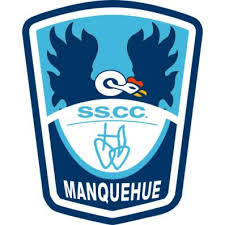 ACTIVITYShort Story: Tippie, the dump truckCircle the animals that Tippie and his dad helped in the story.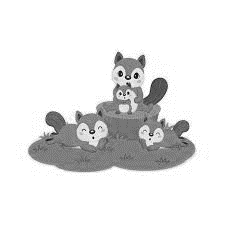 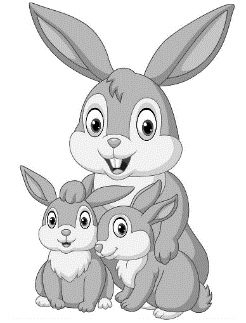 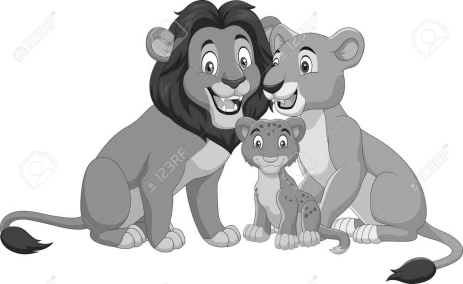 Color the transportations as they appear in the story.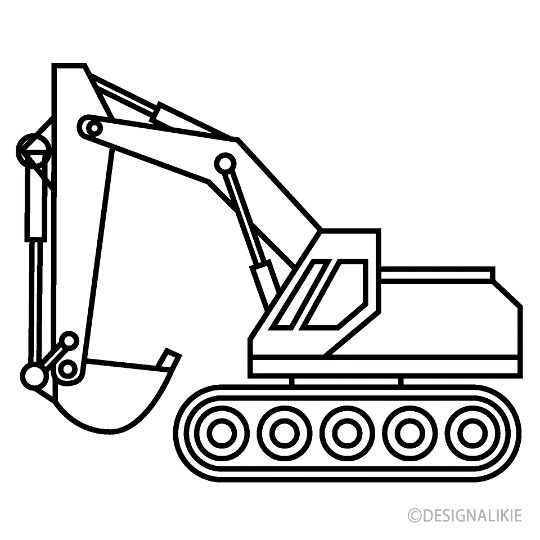 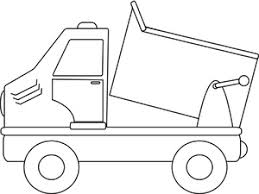 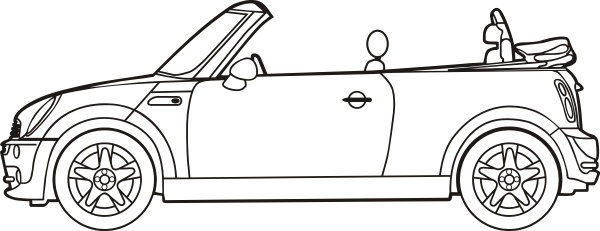 